Object 1 – Object 2 – Object 3 – Object 4 – Object 5 – Object 6 – Object 7 – Object 8 – Object 9 – Object 10 – Object 11 – Object 12 – Object 13 – Object 14 – Object 15 – Fulbright Ethiopia: Indigenous Wisdom and Culture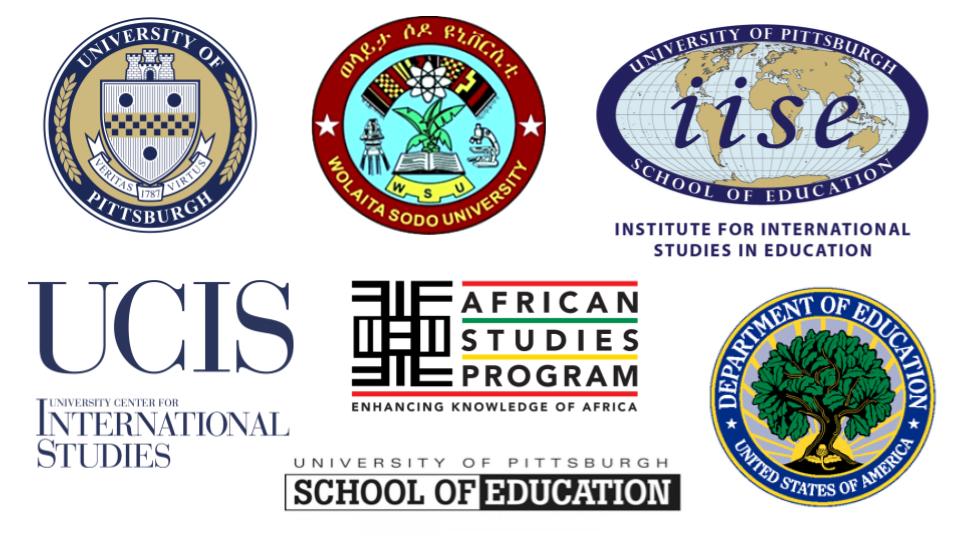 Created by: Geraldine Truog and Kate Van Haren What is it?What is it made of?What is it used for?How is it used?What does the United States have that compares to it?How is it made?Do men, women, both, or neither make it?What is it?What is it made of?What is it used for?How is it used?What does the United States have that compares to it?How is it made?Do men, women, both, or neither make it?What is it?What is it made of?What is it used for?How is it used?What does the United States have that compares to it?How is it made?Do men, women, both, or neither make it?What is it?What is it made of?What is it used for?How is it used?What does the United States have that compares to it?How is it made?Do men, women, both, or neither make it?What is it?A. B. C. D. E. What is it made of?A. B. C. D. E. What is it used for?A. B. C. D. E. How is it used?A. B. C. D. E. What does the United States have that compares to it?A. B. C. D. E. How is it made?A. B. C. D. E. Do men, women, both, or neither make it?A. B. C. D. E. What is it?A.B. What is it made of?What is it used for?How is it used?What does the United States have that compares to it?How is it made?Do men, women, both, or neither make it?What is it?What is it made of?What is it used for?How is it used?What does the United States have that compares to it?How is it made?Do men, women, both, or neither make it?What is it?What is it made of?What is it used for?How is it used?What does the United States have that compares to it?How is it made?Do men, women, both, or neither make it?What is it?What is it made of?What is it used for?How is it used?What does the United States have that compares to it?How is it made?Do men, women, both, or neither make it?What is it?What is it made of?What is it used for?How is it used?What does the United States have that compares to it?How is it made?Do men, women, both, or neither make it?What is it?A. B. C. D. E. What is it made of?A. B. C. D. E. What is it used for?A. B. C. D. E. How is it used?A. B. C. D. E. What does the United States have that compares to it?A. B. C. D. E. How is it made?A. B. C. D. E. Do men, women, both, or neither make it?A. B. C. D. E. What is it?What is it made of?What is it used for?How is it used?What does the United States have that compares to it?How is it made?Do men, women, both, or neither make it?What is it?What is it made of?What is it used for?How is it used?What does the United States have that compares to it?How is it made?Do men, women, both, or neither make it?What is it?What is it made of?What is it used for?How is it used?What does the United States have that compares to it?How is it made?Do men, women, both, or neither make it?What is it?What is it made of?What is it used for?How is it used?What does the United States have that compares to it?How is it made?Do men, women, both, or neither make it?